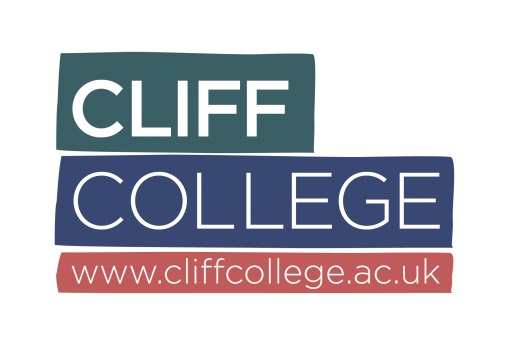 JOB DESCRIPTION Job Title:	ChefLocation:	Cliff College, Calver, Hope Valley, Derbyshire S32 3XGResponsible to:	Catering ManagerInternal relationships:	Conference Centre Manager, Site & Estates Manager, ReceptionistExternal relationships:	Customers, SuppliersPurpose and Objectives:	To provide customers with high quality food which adheres to the required Gross Profit target for that establishmentMain ResponsibilitiesFood StandardsPlan menus for all service areas Ensure all menus comply with the Gross Profit target relevant to the College budget or agreed function costs Prepare food with the assistance of subordinate staff to be ready for all service times whilst ensuring that there is a regular replenishment strategy for the whole service period. Prepare for College special events and fundraising activities relating to the catering operationFinance and AdministrationComplete all food costing as required by the manager ensuring that the correct ingredients prices are used and review these on an agreed basis Complete all wastage control sheets for the food prepared Count all stock for the designated responsibility area as requested by the Catering Manager Put forward suggestions to the Catering Manager for changes to the menu based on any changed to ingredient prices Order food items within the areas of responsibility ensuring that the agreed maximum stock levels are adhered to and that the delivery schedule meets the date required. Assist the Catering Manager with the completion of financial controls Work as TeamAssist with the training, support and development of new and existing employees as requested Fully support the catering team, Catering Manager and College including being flexible in the type of duties undertakenHygiene, Health and SafetyPrepare food in line with current Food Hygiene and Health & Safety Procedures Ensure that all food prepared and served is labelled correctly Undertake temperature probing as required and ensure that all records are maintainedComply with company and client procedures relating to health, safety and hygiene Undertake cleaning duties as designated by the catering manager and the cleaning rosterEnsure that all equipment is used correctly and cleaned using the correct procedures Report any accidents or near misses to the manager and ensure that the information is recorded correctlyEnsure that all food is used in the correct stock rotation and any out of date items brought to the attention of managersCollege proceduresTo ensure that all staff wear their uniform as providedTo complete any other reasonable duties, as required by your line managerTERMS AND CONDITIONS Terms of appointment	PermanentHours of Work:	37.5 hours per week, worked over 5 days, plus 30 minutes unpaid lunch break Remuneration:	£9.82 per hour Health and Safety	The post holder will be subject to Cliff College’s Health and Safety policyEqual Opportunities	The post holder will be subject to Cliff College’s Equality, Diversity & Inclusion policyPhysical Conditions	Cliff College kitchensWork Permit:	Appointment will be subject to documentary evidence of the right to live and work in the UK  Holiday Entitlement:	Your pro rata holiday entitlement is dependent on your years of service: 
Years 1-4: 25 days annual leave + 8 bank holidays = 33 days; 
Years 5-9: 28 days annual leave + 8 bank holidays = 36 days; 
Year 10 onwards: 30 days annual leave + 8 bank holidays = 38 days.	All Cliff College staff are required to work the second May bank holiday as this is Cliff FestivalSick Pay:	Entitlement in accordance with Cliff College’s leave policyPension:	There is a contributory final salary pension scheme to which eligible lay employees will be auto-enrolled. Employees who do not meet the auto enrolment criteria are eligible to join the Scheme subject to certain provisionsProbationary Period:	Appointments for lay employees are made subject to the satisfactory completion of a probationary period, normally three months